Namestitev in uporaba MS programskega orodja – XSL datoteke po korakihZa citiranje in urejanje virov in literature se uporablja Microsoftovo programsko orodje za citiranje in organizacijo referenc (XSL datoteka), ki ustreza IEEE standardu.Uporaba XSL datoteke je možna tako, da se jo namesti v mapo C:\Users\%Username%\AppData\Roaming\Microsoft\Bibliography\Style po naslednjih korakih:korak – Izberite Lokalni disk (C:) in Uporabniki (Users)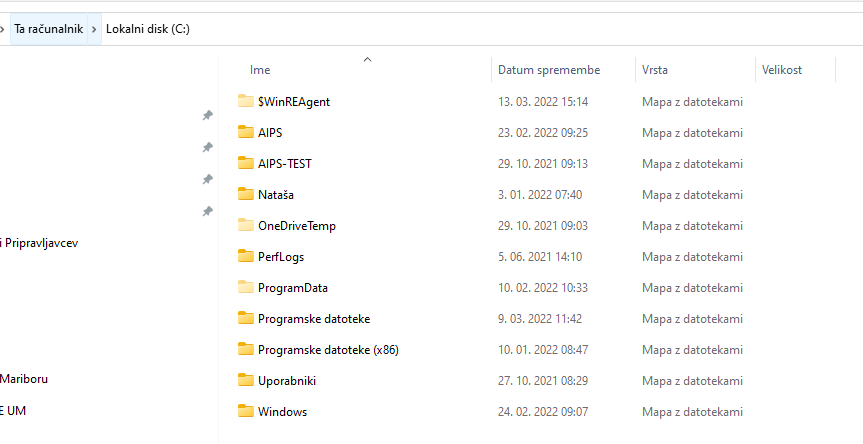 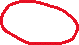 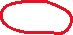 korak – Izberite Ime uporabnika (UserName)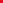 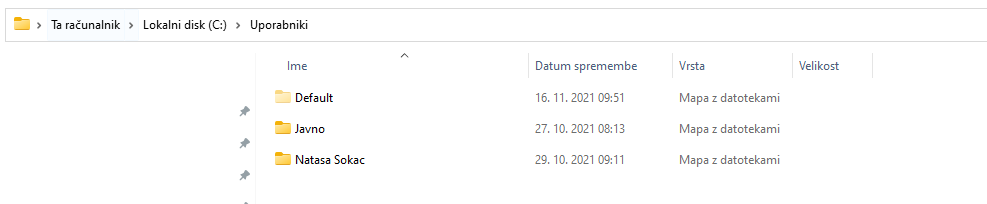 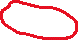 korak – Izberite AppData*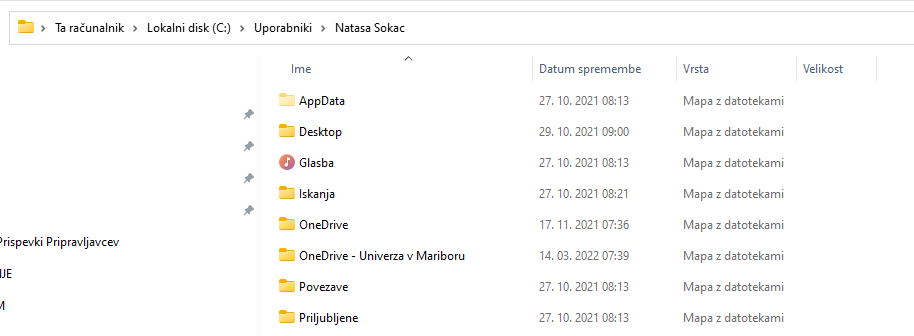 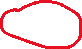 *V kolikor mapa AppData ni vidna, vidnost uredite po korakih 4 – 6, sicer pojdite na korak 7.korak – Odprite Nadzorno ploščo in izberite Možnosti raziskovalca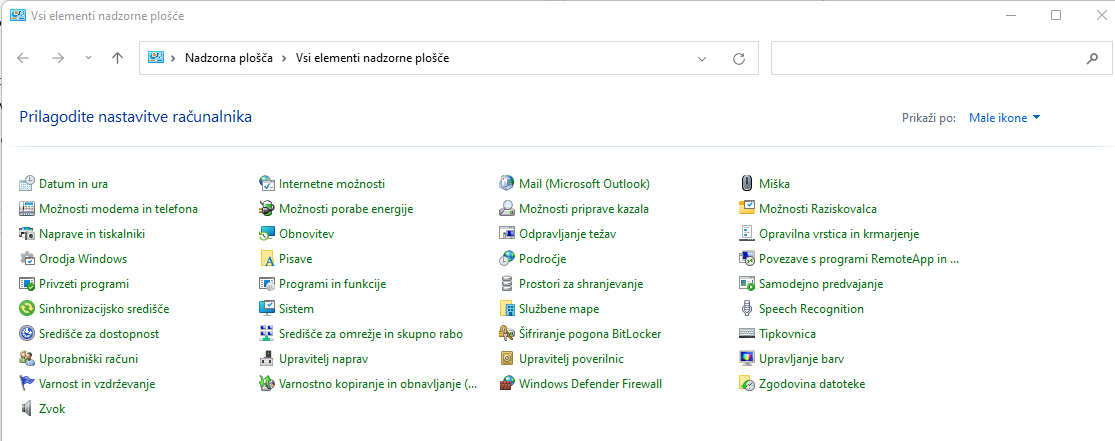 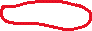 korak Ko se odpre okno Možnost Raziskovalca kliknite na zavihek Pogled.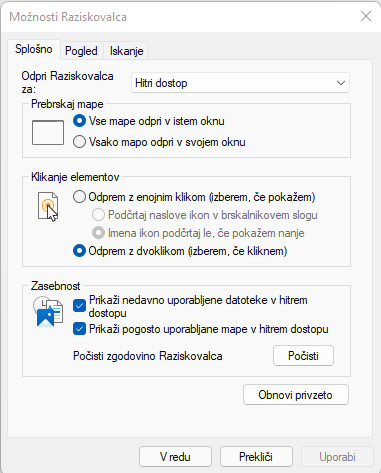 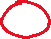 korakNa zavihku Pogled, v Dodatnih nastavitah odskrolajte nekoliko nižje in obkljukate Pokaži skrite datoteke, mape in pogone.  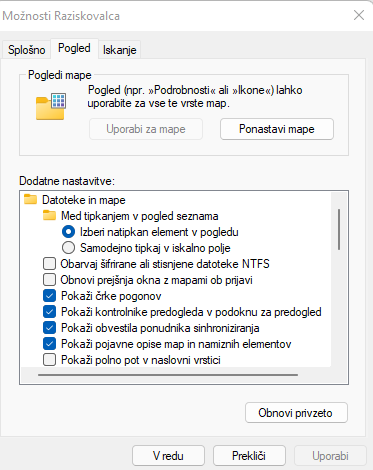 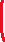 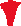 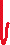 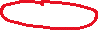 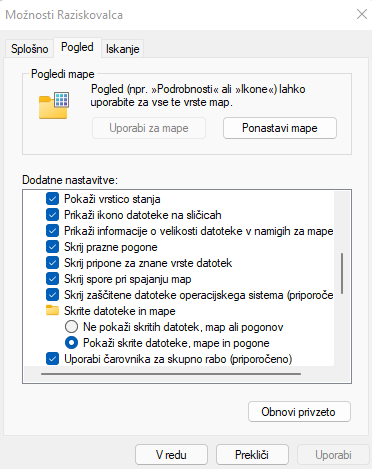 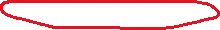 Nato kliknite »V redu«.korak – Izberite Roaming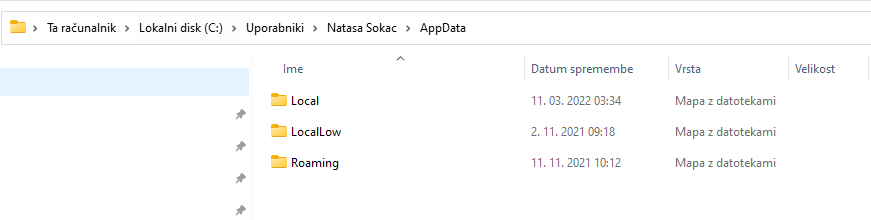 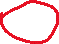 korak – Izberite Microsoft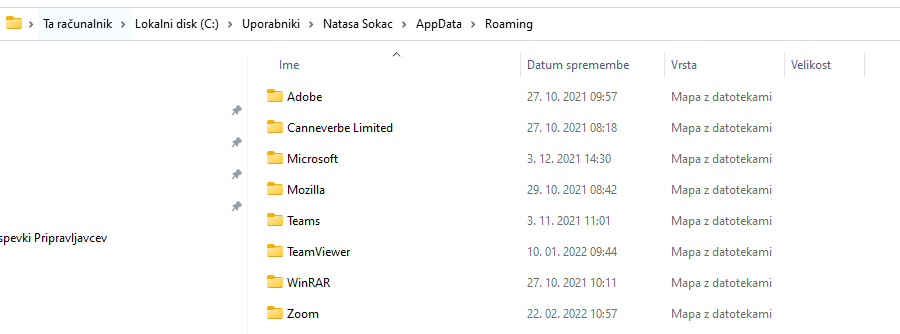 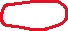 Korak – Izberite Bibliography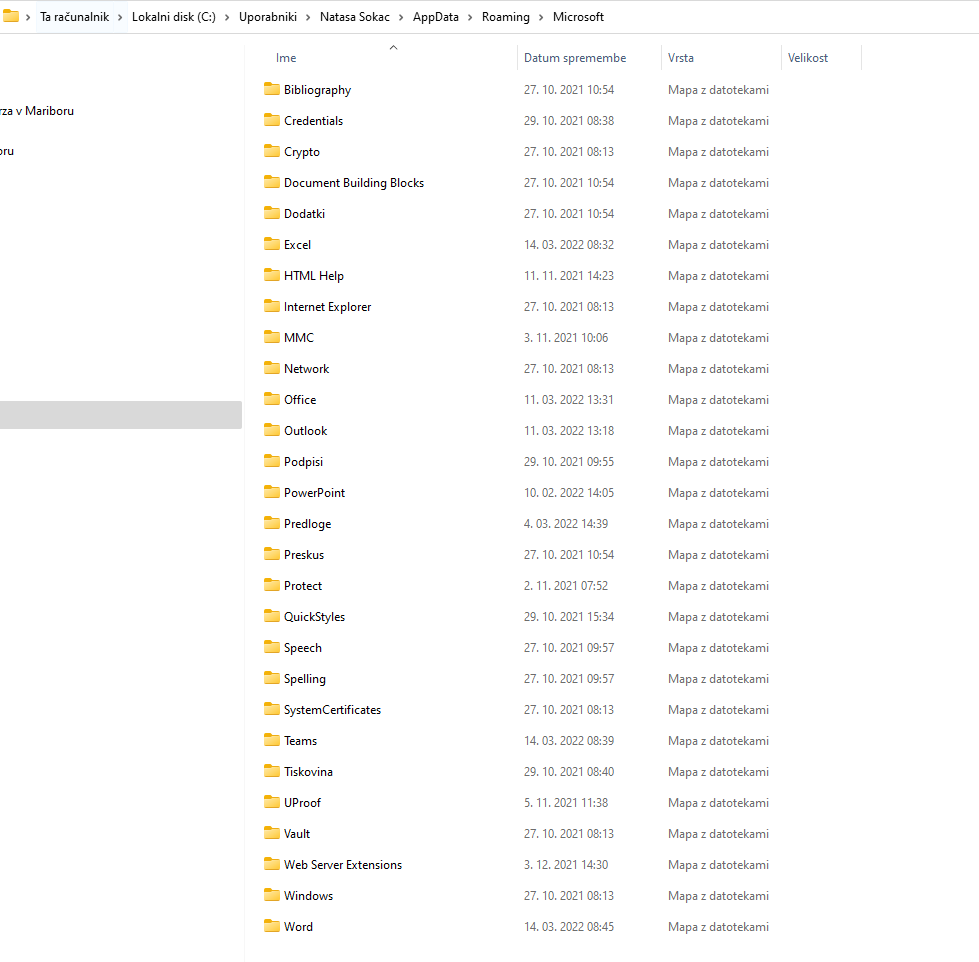 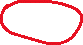 korak – Izberite Style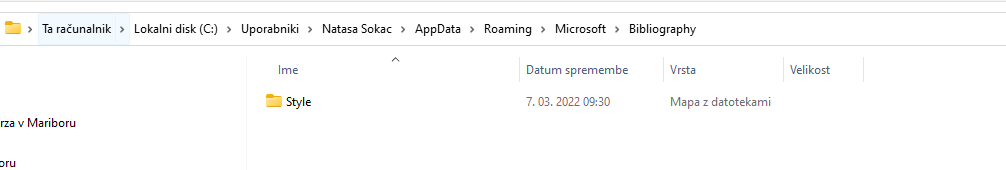 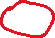 korak – Shranite xsl datoteko z imenom »FE_UM_2021«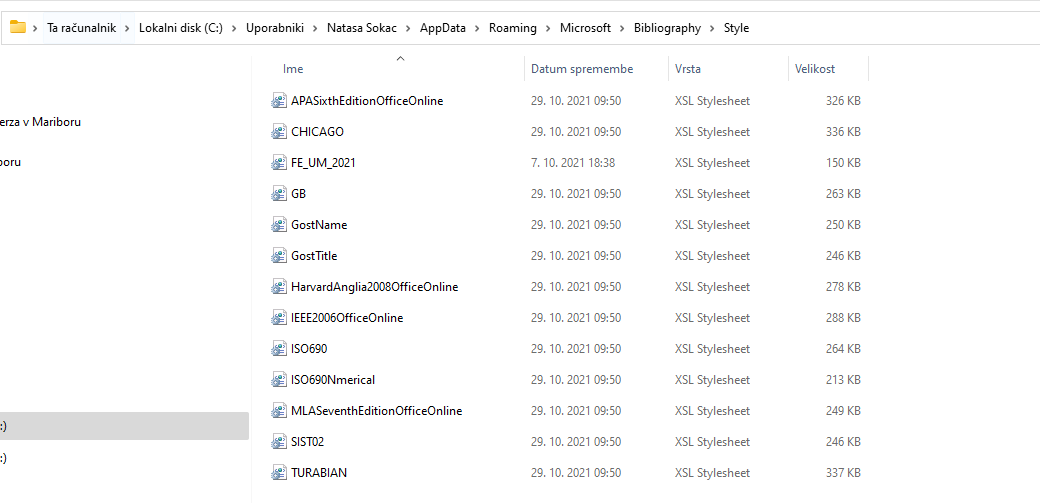 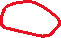 Po uspešni namestitvi je programsko orodje vidno na naslednjem mestu: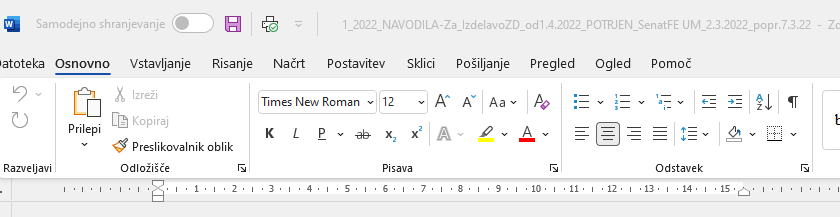 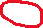 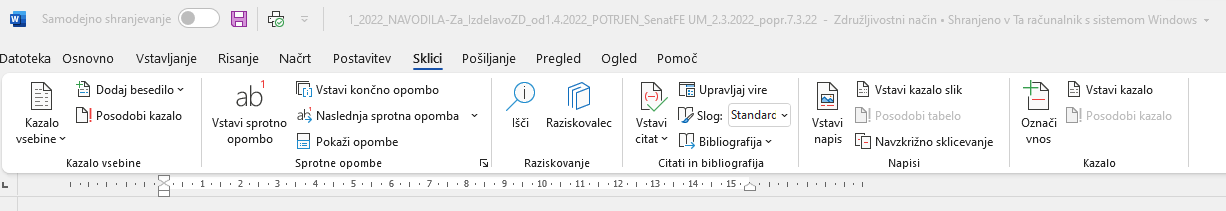 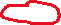 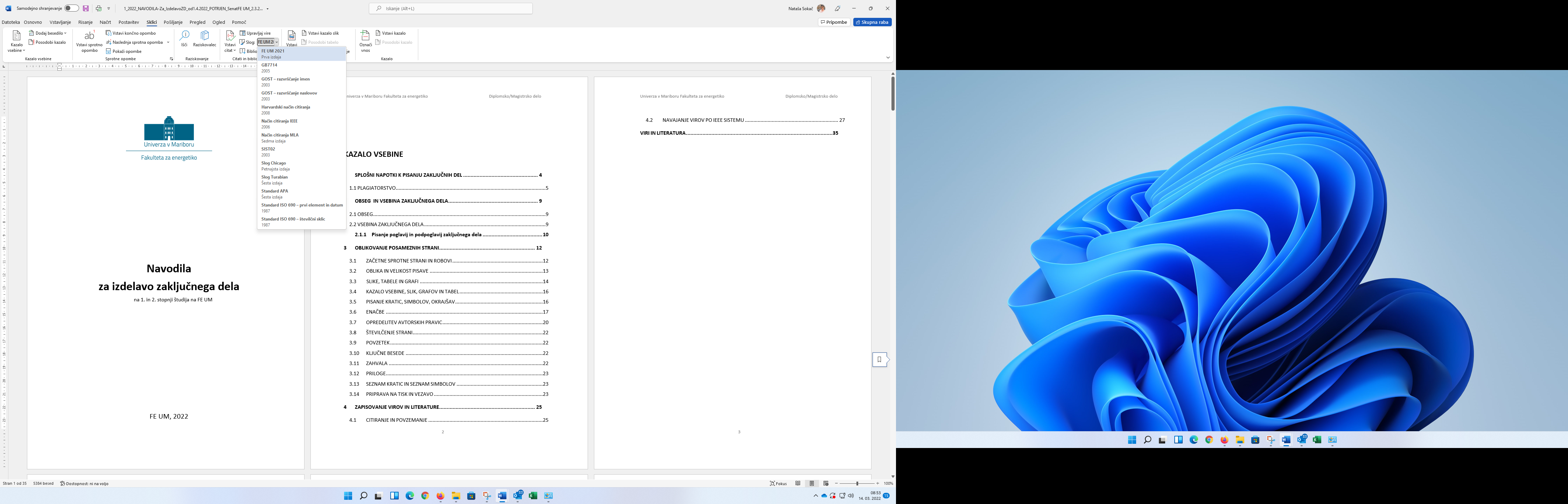 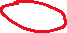 